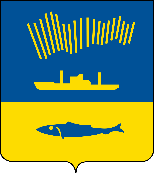 АДМИНИСТРАЦИЯ ГОРОДА МУРМАНСКАП О С Т А Н О В Л Е Н И Е 22.03.2022                                                                                                        № 695В соответствии с Федеральным законом от 06.10.2003 № 131-ФЗ                    «Об общих принципах организации местного самоуправления в Российской Федерации», постановлением Правительства Мурманской области                            от 13.11.2020 № 795-ПП «О государственной программе Мурманской области «Комфортное жилье и городская среда», Уставом муниципального образования город Мурманск, постановлением администрации города Мурманска от 13.11.2017 № 3610 «Об утверждении муниципальной программы города Мурманска «Управление имуществом и жилищная политика» на 2018-2024 годы» п о с т а н о в л я ю: Утвердить список молодых семей – претендентов на получение социальных выплат в 2022 году, в которых возраст одного из супругов либо одного родителя в неполной семье достиг 36 лет, на приобретение (строительство) жилых помещений в рамках подпрограммы «Жильё» государственной программы Мурманской области «Комфортное жильё и городская среда» согласно приложению.Комитету по экономическому развитию администрации города Мурманска (Канаш И.С.) обеспечить выдачу свидетельств о праве на получение социальной выплаты на приобретение жилого помещения или создание объекта индивидуального жилищного строительства молодым семьям – претендентам на получение социальных выплат в 2022 году,                         в которых возраст одного из супругов либо одного родителя в неполной семье достиг 36 лет, на приобретение (строительство) жилых помещений в рамках подпрограммы «Жильё» государственной программы Мурманской области «Комфортное жильё и городская среда» согласно приложению.Отделу информационно-технического обеспечения и защиты информации администрации города Мурманска (Кузьмин А.Н.) разместить настоящее постановление без приложения на официальном сайте администрации города Мурманска в сети Интернет.4. Контроль за выполнением настоящего постановления возложить на заместителя главы администрации города Мурманска Синякаева Р.Р.Временно исполняющий полномочия главы администрации города Мурманска                                    В.А. Доцник